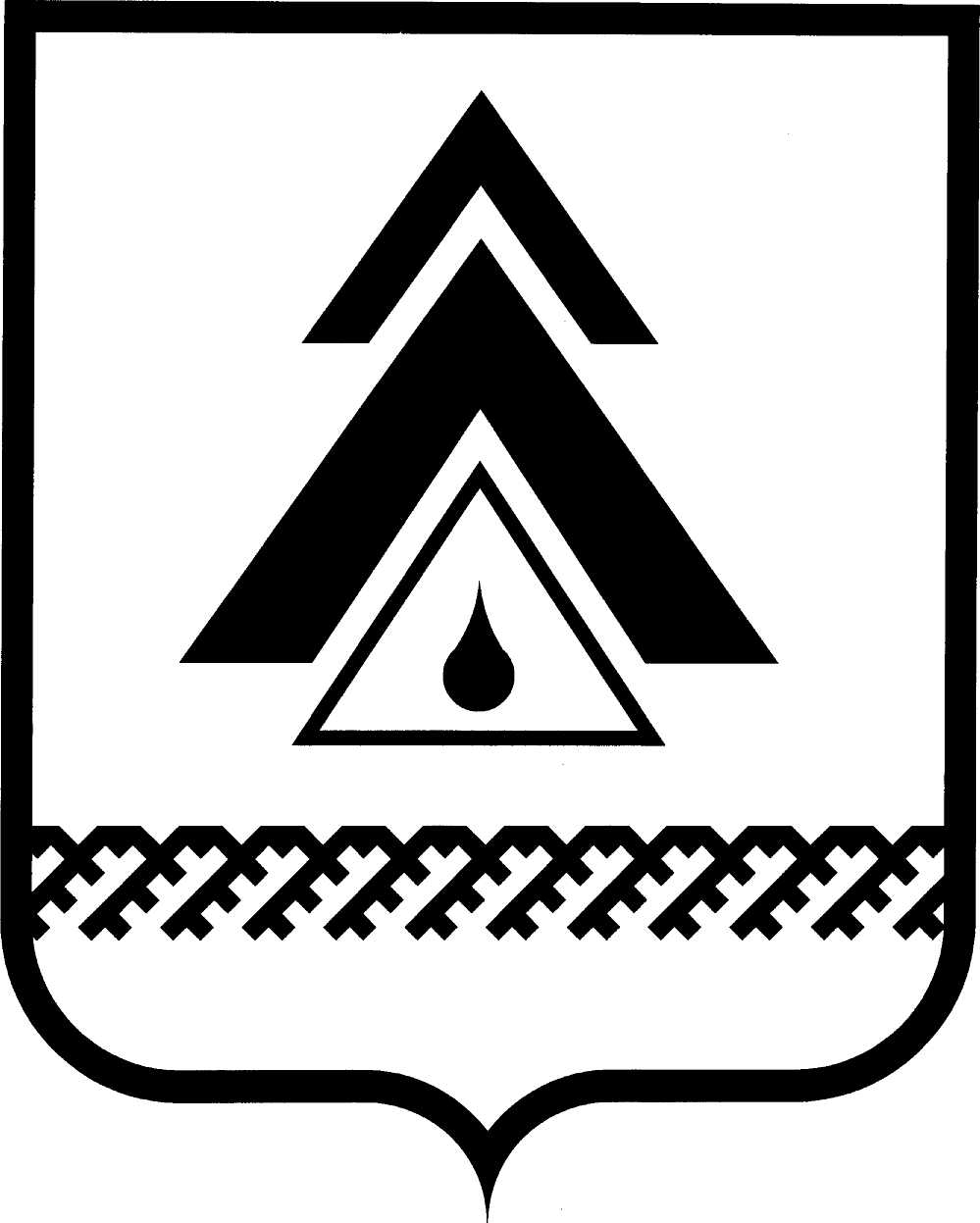 Об утверждении Положения о представлении гражданами, претендующими на замещение должностей муниципальной службы в Контрольно-счетной палате района, и муниципальными служащими Контрольно-счетной палаты района сведений о доходах, расходах, об имуществе и обязательствах имущественного характераВ соответствии с Федеральными законами от 02.03.2007 № 25-ФЗ «О муниципальной службе в Российской Федерации», от 03.12.2012 № 230-ФЗ «О контроле за соответствием расходов лиц, замещающих государственные должности, и иных лиц их доходам», от 25.12.2008 № 273-ФЗ «О противодействии коррупции», Указом Президента Российской Федерации от 18.05.2009 № 559 «О представлении гражданами, претендующими  на замещение должностей федеральной государственной службы, и федеральными государственными служащими сведений о доходах, об имуществе и обязательствах имущественного характера», постановлением Губернатора Ханты-Мансийского автономного округа - Югры от 15.12.2009 № 198 «О представлении гражданами, претендующими на замещение должностей государственной гражданской службы Ханты-Мансийского автономного округа - Югры, и государственными гражданскими служащими Ханты-Мансийского автономного округа - Югры сведений о доходах, расходах, об имуществе и обязательствах имущественного характера», с Соглашением о передаче администрации Нижневартовского района полномочий по обеспечению деятельности Контрольно-счетной палаты Нижневартовского района от 10.01.2022:1. Утвердить Положение о представлении гражданами, претендующими на замещение должностей муниципальной службы в Контрольно-счетной палате района, и муниципальными служащими Контрольно-счетной палаты района сведений о доходах, расходах, об имуществе и обязательствах имущественного характера согласно приложению.2. Распоряжение опубликовать (обнародовать) на официальном веб-сайте администрации Нижневартовского района (www.nvraion.ru)                                             и в приложении «Официальный бюллетень» к районной газете «Новости Приобья».3. Распоряжение вступает в силу после его официального опубликования (обнародования) и распространяет свое действие на правоотношения, возникшие с 01.01.2022.4. Контроль за выполнением распоряжения оставляю за собой.											А.В. ЛюбецкаяПриложение к распоряжениюпредседателя Контрольно-счетной палаты районаот 21.01.2022 № 9Положениео представлении гражданами, претендующими на замещение должностей муниципальной службы в Контрольно-счетной палате района,                                и муниципальными служащими Контрольно-счетной палаты района сведений о доходах, расходах, об имуществе и обязательствах имущественного характера(далее – Положение)1. Настоящее Положение определяет порядок представления гражданами, претендующими на замещение должностей муниципальной службы                             в Контрольно-счетной палате района (далее - должности муниципальной службы), и муниципальными служащими Контрольно-счетной палаты района (далее также - муниципальный служащий) сведений о своих доходах, расходах, об имуществе и обязательствах имущественного характера, а также о доходах, расходах, об имуществе и обязательствах имущественного характера своих супруги (супруга) и несовершеннолетних детей (далее - сведения о доходах, расходах, об имуществе и обязательствах имущественного характера).Сведения о доходах, расходах, об имуществе и обязательствах имущественного характера, представляемые в соответствии с настоящим Положением, включают в себя в том числе сведения:а) о счетах (вкладах) и наличных денежных средствах в иностранных банках, расположенных за пределами территории Российской Федерации;б) о государственных ценных бумагах иностранных государств, облигациях и акциях иных иностранных эмитентов;в) о недвижимом имуществе, находящемся за пределами территории Российской Федерации;г) об обязательствах имущественного характера за пределами территории Российской Федерации;д) о своих расходах, а также о расходах своих супруги (супруга)                          и несовершеннолетних детей по каждой сделке по приобретению земельного участка, другого объекта недвижимости, транспортного средства, ценных бумаг (долей участия, паев в уставных (складочных) капиталах организаций), цифровых финансовых активов, цифровой валюты, совершенной им, его супругой (супругом) и (или) несовершеннолетними детьми в течение календарного года, предшествующего году представления сведений (далее - отчетный период), если общая сумма таких сделок превышает общий доход данного лица и его супруги (супруга) за три последних года, предшествующих отчетному периоду, и об источниках получения средств, за счет которых совершены эти сделки.Указанные сведения отражаются в соответствующих разделах справки               о доходах, расходах, об имуществе и обязательствах имущественного характера, форма которой утверждена Указом Президента Российской Федерации от 23.06.2014 № 460 «Об утверждении формы справки о доходах, расходах, об имуществе и обязательствах имущественного характера   и внесении изменений в некоторые акты Президента Российской Федерации».2. Обязанность представлять сведения о своих доходах, об имуществе                и обязательствах имущественного характера, а также о доходах, об имуществе и обязательствах имущественного характера своих супруги (супруга) и несовершеннолетних детей возлагается на гражданина, претендующего                    на замещение должности муниципальной службы в Контрольно-счетной палате района (далее - гражданин).Обязанность представлять сведения о своих доходах, расходах,                        об имуществе и обязательствах имущественного характера, а также о доходах, расходах, об имуществе и обязательствах имущественного характера своих супруги (супруга) и несовершеннолетних детей возлагается на муниципального служащего, замещавшего по состоянию на 31 декабря отчетного года должность муниципальной службы, предусмотренную перечнем должностей, утвержденным распоряжением председателя Контрольно-счетной палаты района (далее - Перечень должностей), в соответствии с указанным распоряжением.Обязанность представлять сведения о своих доходах, об имуществе                    и обязательствах имущественного характера, а также о доходах, об имуществе и обязательствах имущественного характера своих супруги (супруга) и несовершеннолетних детей возлагается на муниципального служащего, замещающего должность муниципальной службы в Контрольно-счетной палате района, не предусмотренную Перечнем должностей, и претендующего                        на замещение должности муниципальной службы в Контрольно-счетной палате района, предусмотренной этим Перечнем должностей (далее - кандидат на должность, предусмотренную Перечнем должностей).3. Сведения о доходах, расходах, об имуществе и обязательствах имущественного характера представляются в виде справки по утвержденной Указом Президента Российской Федерации от 23 июня 2014 года № 460                    «Об утверждении формы справки о доходах, расходах, об имуществе                            и обязательствах имущественного характера и внесении изменений в некоторые акты Президента Российской Федерации» форме:а) гражданами - при поступлении на муниципальную службу в Контрольно-счетную палату района;б) кандидатами на должности, предусмотренные Перечнем должностей, - при назначении на должности муниципальной службы, предусмотренные Перечнем должностей;в) муниципальными служащими, замещавшими по состоянию на 31 декабря отчетного года должности муниципальной службы, предусмотренные Перечнем должностей, - ежегодно не позднее 30 апреля года, следующего за отчетным.4. Гражданин при назначении на должность муниципальной службы представляет:а) сведения о своих доходах, полученных от всех источников (включая доходы по прежнему месту работы или месту замещения выборной должности, пенсии, пособия, иные выплаты) за календарный год, предшествующий году подачи документов для замещения должности муниципальной службы, а также сведения об имуществе, принадлежащем ему на праве собственности, и о своих обязательствах имущественного характера по состоянию на первое число месяца, предшествующего месяцу подачи документов для замещения должности муниципальной службы (на отчетную дату);б) сведения о доходах супруги (супруга) и несовершеннолетних детей, полученных от всех источников (включая заработную плату, пенсии, пособия, иные выплаты) за календарный год, предшествующий году подачи гражданином документов для замещения должности муниципальной службы, а также сведения об имуществе, принадлежащем им на праве собственности,  и об их обязательствах имущественного характера по состоянию на первое число месяца, предшествующего месяцу подачи гражданином документов для замещения должности муниципальной службы (на отчетную дату).4.1. Кандидат на должность, предусмотренную Перечнем должностей, представляет сведения о доходах, об имуществе и обязательствах имущественного характера в соответствии с пунктом 4 настоящего Положения.5. Муниципальный служащий представляет ежегодно:а) сведения о своих доходах, полученных за отчетный период (с 1 января по 31 декабря) от всех источников (включая денежное содержание, пенсии, пособия, иные выплаты), о расходах по каждой сделке, совершенной                           за отчетный период (с 1 января по 31 декабря), в случаях, установленных статьей 3 Федерального закона от 03.12.2012 № 230-ФЗ «О контроле  за соответствием расходов лиц, замещающих государственные должности, и иных лиц их доходам», а также сведения об имуществе, принадлежащем ему на праве собственности, и о своих обязательствах имущественного характера по состоянию на конец отчетного периода;б) сведения о доходах супруги (супруга) и несовершеннолетних детей, полученных за отчетный период (с 1 января по 31 декабря) от всех источников (включая заработную плату, пенсии, пособия, иные выплаты), о расходах                по каждой сделке, совершенной за отчетный период (с 1 января по 31 декабря), в случаях, установленных статьей 3 Федерального закона от 03.12.2012  № 230-ФЗ «О контроле за соответствием расходов лиц, замещающих государственные должности, и иных лиц их доходам», а также сведения об имуществе, принадлежащем им на праве собственности, и об их обязательствах имущественного характера по состоянию на конец отчетного периода.6. Сведения о доходах, расходах, об имуществе и обязательствах имущественного характера представляются в отдел муниципальной службы,         кадров и наград администрации района (далее - Отдел).7. В случае, если гражданин или муниципальный служащий, кандидат             на должность, предусмотренную Перечнем должностей, обнаружили,                        что в представленных ими в Отдел сведениях о доходах, об имуществе                         и обязательствах имущественного характера не отражены или не полностью отражены какие-либо сведения либо имеются ошибки, они вправе представить уточненные сведения в порядке, установленном настоящим Положением.Муниципальный служащий может представить уточненные сведения                  в течение одного месяца после окончания срока, указанного в подпункте «в» пункта 3 настоящего Положения. Гражданин может представить уточненные сведения в течение одного месяца со дня представления сведений                                  в соответствии с подпунктом «а» пункта 3 настоящего Положения. Кандидат                  на должность, предусмотренную Перечнем должностей, может представить уточненные сведения в течение одного месяца со дня представления сведений   в соответствии с подпунктом «б» пункта 3 настоящего Положения.8. В случае непредставления по объективным причинам муниципальным служащим сведений о доходах, об имуществе и обязательствах имущественного характера супруги (супруга) и несовершеннолетних детей данный факт подлежит рассмотрению на комиссии по соблюдению требований к служебному поведению муниципальных служащих и урегулированию конфликта интересов в Контрольно-счетной палате районе.9. Проверка достоверности и полноты сведений о доходах, об имуществе и обязательствах имущественного характера, представленных в соответствии                   с настоящим Положением гражданином и муниципальным служащим, осуществляется в соответствии с законодательством Российской Федерации                   и Ханты-Мансийского автономного округа – Югры.10. Сведения о доходах, расходах, об имуществе и обязательствах имущественного характера, представляемые в соответствии с настоящим Положением гражданином и муниципальным служащим, являются сведениями конфиденциального характера, если федеральным законом, законом Ханты-Мансийского автономного округа – Югры они не отнесены к сведениям, составляющим государственную тайну.Эти сведения представляются Отделом председателю Контрольно-счетной палаты района, наделенным полномочиями назначать на должность и освобождать от должности муниципальных служащих Контрольно-счетной палаты района11. Сведения о доходах, расходах, об имуществе и обязательствах имущественного характера муниципального служащего, его супруги (супруга) и несовершеннолетних детей в соответствии с Порядком, утвержденным распоряжением председателя Контрольно-счетной палаты района, размещаются на официальном веб-сайте администрации района в разделе «Контрольно-счетная палата Нижневартовского района», а в случае отсутствия этих сведений на официальном веб-сайте администрации района в разделе «Контрольно-счетная палата Нижневартовского района», представляются районной газете «Новости Приобья» для опубликования по ее запросу.12. Муниципальные служащие, в должностные обязанности которых входит работа со сведениями о доходах, расходах, об имуществе                                            и обязательствах имущественного характера, виновные в их разглашении или использовании в целях, не предусмотренных законодательством Российской Федерации, несут ответственность в соответствии с законодательством Российской Федерации.13. Сведения о доходах, об имуществе и обязательствах имущественного характера, представленные в соответствии с настоящим Положением, гражданином или кандидатом на должность, предусмотренную Перечнем должностей, а также представляемые муниципальными служащими ежегодно, и информация о результатах проверки достоверности и полноты этих сведений приобщаются к личному делу муниципального служащего. Указанные сведения также могут храниться в электронном виде. В случае если гражданин или кандидат на должность, предусмотренную Перечнем должностей, представивший в Отдел справку о своих доходах, об имуществе и обязательствах имущественного характера, а также справки о доходах, об имуществе и обязательствах имущественного характера своих супруги (супруга) и несовершеннолетних детей, не был назначен на должность муниципальной службы в Контрольно-счетную палату района, то справка ему возвращается по его письменному заявлению вместе с другими документами.14. В случае непредставления или представления заведомо ложных сведений о доходах, об имуществе и обязательствах имущественного характера гражданин не может быть принят на муниципальную службу.Непредставление муниципальным служащим или представление                         им неполных или недостоверных сведений о своих доходах, расходах, об имуществе и обязательствах имущественного характера либо непредставление или представление заведомо неполных или недостоверных сведений о доходах, расходах, об имуществе и обязательствах имущественного характера членов своей семьи в случае, если представление таких сведений обязательно, является                                          правонарушением, влекущим увольнение муниципального служащего                           с муниципальной службы.от 21.01.2022г. Нижневартовск                                               № 9